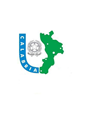 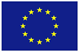 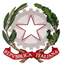 L I C E O     S T A T A L E“ Lucrezia Della Valle “Piazza Amendola, 8 –  87100 CosenzaCodice fiscale 98030130789 – Distretto Scolastico n. 15 – Codice Ministeriale CSPM05000TTel. E Fax: 098424484 – E-mail: cspm05000t@istruzione.itProt. n.7167 a/26						                                                        Cosenza 14/11/2017                                                                                                                 Al Personale Docente                                                                                                   	Al Personale A.T.A.                                                                                                   		Sede                                                                                                   	All’albo/Sito Web                                                                                                  		Agli AttiOggetto: Sciopero del 15 DICEMBRE 2017         Si comunica che l’organizzazione sindacale Feder A.T.A. ha proclamato lo sciopero generale nazionale di tutto il personale ATA per l’intera giornata del 15 DICEMBRE 2017.            Coloro i quali intendono ADERIRE allo sciopero possono comunicarlo VOLONTARIAMENTE in Vicepresidenza, al fine di assicurare l’organizzazione del servizio scolastico.             Si pregano le S.S.L.L. di apporre la propria firma per presa visione del presente avviso.             Nella medesima giornata dello sciopero, i Docenti che NON si asterranno dal lavoro Dovranno firmare il foglio di presenza all’inizio dell’orario del servizio 	        Il Dirigente Scolastico		       	 Loredana Giannicola